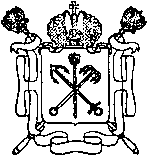 Санкт-Петербургскоегосударственное унитарное предприятиепассажирского автомобильного транспорта(СПб ГУП «Пассажиравтотранс»)           ПРОТОКОЛ					08 ноября 2019                                                                                                № 8                   Совещание началось в 11.00 пр. Полюстровский, д.39Совещание вел: председатель постоянно действующей Комиссии по противодействию коррупции на Предприятии  И.Г. ЧекулаевПрисутствовали: члены постоянно действующей Комиссии по противодействию коррупции на Предприятии, старший инспектор по вопросам государственной службы и кадров Комитета по транспорту Кондратенко О.А., начальник Отдела технического контроля и видеоаналитики Панфилов Д.С., главный специалист Отдела технического контроля и видеоаналитики Комзалов Д.В.Повестка дня: 1. Утверждение Отчета СПб ГУП «Пассажиравтотранс» о выполнении  мероприятий плана    по противодействию коррупции  на 2018-2022 годы      за 9 месяцев 2019 года, а также актуализированная информация о мерах, принимаемых по предупреждению коррупции в соответствии со статьей 13.3 Федерального закона от 25.12.2008 № 273-ФЗ «О противодействии коррупции». 	2. Поручение Комитета по транспорту № ОБ-4172-8245/19-0-1 от 30.10.2019 по рассмотрению анонимных обращений  коллектива работников Автобусного парка № 5 (далее - Парк) в адрес Губернатора Санкт-Петербурга по вопросу возможных коррупционных проявлений и иных нарушений в деятельности должностных лиц парка.Выступил:Председатель постоянно действующей Комиссии по противодействию коррупции на Предприятии  И.Г. Чекулаев.25.03.2019 и 21.05.2019 принято участие в заседании Комиссии по противодействию коррупции в Комитете по транспорту, в ходе которого рассматривались вопросы антикоррупционной политики и практических мерах антикоррупционной работы.Ежедневно проводятся проверки финансовой дисциплины. За отчетный период  в филиалах Предприятия были выявлены 67  случаев реализации разовых проездных билетов, не вписанных в БУЛ. В отношении указанных кондукторов были проведены служебные проверки, по результатам которых, они были  лишены выплат премий стимулирующего характера.За отчетный период  заключено 5 трудовых договоров с гражданами, замещавшими должности государственной и муниципальной службы. Уведомления направлены по прежнему месту работы (службы)                          в установленные законом сроки. 	За 9 месяцев 2019 года проведено 197 закупочных процедур на сумму 1 727 914 тыс. рублей,  экономия от начальной максимальной цены составила  12,7%.Выступил:Заместитель председателя постоянно действующей Комиссии по противодействию коррупции на Предприятии Михайлов Д.В. довел до присутствующих информацию о том, что данные обращения поступили обезличенными, в связи с чем, членам Комиссии установить и опросить заявителя по фактам, изложенным в обращениях, не представляется возможным.Ранее Комиссия проводила выездные проверки по аналогичным обращениям, в рамках которой были организованы внеочередные выездные заседания  по адресам: г. Петергоф, Троицкая улица, д.1, г. Санкт- Петербург, пр. Стачек, д.108  с привлечением водителей и кондукторов  колонны № 2  (далее - работники колонны № 2)    по фактам изложенным в обращении. Комиссией были запрошены, получены и изучены необходимые для рассмотрения документы и материалы.Работники колонны № 2 не подтвердили факты изложенные                   в обращении. Также сообщаю, что руководство Парка 07.11.2019 провело совещание с работниками всех структурных подразделений и предоставили Комиссии на рассмотрение протокол  от 07.11.2019 № 20-12АП5-1АП5. Факты, указанные в обращении работниками Парка, подтверждения не имеют.Решили:	1. Информацию о реализации плана мероприятий по противодействию коррупции  за 9 месяцев 2019 год принять к сведению. В целях подготовки и дальнейшего участия в заседании Комиссии по противодействию коррупции Комитета по транспорту направить Отчет о выполнении мероприятий плана по противодействию коррупции за 9 месяцев 2019 год.Ответственный: Соколова О.И.Срок до 08.11.2019	2. Руководствуясь требованиям ч.3 статьи 7, ч.4 статьи 10 и ч.1 статьи 11 Федерального Закона  от 02.05.2006  № 59-ФЗ «О порядке рассмотрения обращений граждан Российской Федерации» об обязательном наличии сведений о фамилии, имени и отчестве (при наличии) Обращения  признаны анонимными. Факты нарушений, указанных в обращениях   не получили подтверждения.Совещание закончилось в 11.45Председатель Комиссии                                                              И.Г. Чекулаев